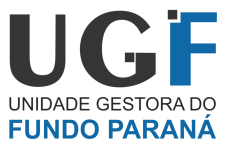 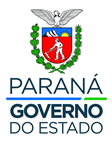 As imagens podem ser de equipamentos, materiais permanentes adquiridos ou obras realizadas, bem como eventos realizados. Entretanto, todas deverão estar identificadas com a etiqueta do Fundo Paraná – disponível no sítio da SETI (www.seti.pr.gov.br/ Fundo Paraná/ formulários/logomarcas)RELATÓRIO TÉCNICO-FINANCEIRO – 20.... (   ) Anual       (   ) EncerramentoNOME DA INSTITUIÇÃONº DO TERMONº SITEXERCÍCIOVALOR DO TERMOVALOR EXECUTADOEXECUÇÃO TÉCNICA%TÍTULO DO PROJETODURAÇÃO DO PROJETODURAÇÃO DO PROJETOData de INICIO do projeto: Data de TÉRMINO do projeto:DURAÇÃO do projeto: (    ) 12 meses           (    ) 24 meses          (    ) 36 mesesDURAÇÃO do projeto: (    ) 12 meses           (    ) 24 meses          (    ) 36 mesesINSTITUIÇÃO PROPONENTE DO PROJETOSigla/denominação: CNPJ: Cidade/Estado: Telefone e Fax: e-mail: REPRESENTANTE LEGAL DA INSTITUIÇÃO PROPONENTE DO PROJETONome do Representante legal: CPF: Cidade/Estado: Telefone: e-mail particular:COORDENADOR TÉCNICO/CIENTÍFICO DO PROJETO Nome: CPF:Formação profissional: Titulação (graduação e pós-graduação): Telefone(s), celular: Endereço:CEP:                                                 Cidade/Estado: e-mail:RESPONSÁVEL TÉCNICO-ADMINISTRATIVO DO PROJETONome:CPF:Telefone(s), celular e Fax: Endereço:                                                 CEP: Cidade/Estado: e-mail:Atividades desenvolvidas no período DIFICULDADES ENCONTRADAS NO PERÍODO BENEFÍCIOS IDENTIFICADOS NO PERÍODO CONCLUSÕES E RECOMENDAÇÕES .  IMAGENS OU FOTOS SOBRE O PROJETO REALIZADAS NO PERÍODO
(Obrigatório)IMAGENS OU FOTOS SOBRE O PROJETO REALIZADAS NO PERÍODO
(Obrigatório)IMAGENS OU FOTOS SOBRE O PROJETO REALIZADAS NO PERÍODO
(Obrigatório)NoDescrição da imagem(Inserir arquivo da imagem aqui e salvar em CD em alta resolução )123456789101112Local e data: ____________________, _____ de _______________________ de 20___.________________________________________________Assinatura do Representante Legal da Instituição Proponente________________________________________________Assinatura do Coordenador Técnico/Científico do Projeto________________________________________________Assinatura do Responsável Administrativo e Financeiro do Projeto